Pakiet SENIOR  ( rodzic pracownika, współpracownika, rodzic współmałżonka/partnera życiowego, bez względu na wiek. Partner / współmałżonek powyżej 67 roku życia.) Cena 135 zł
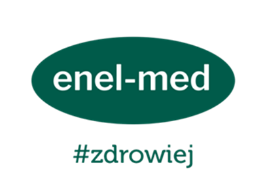 Oddziały enel-med w Warszawie
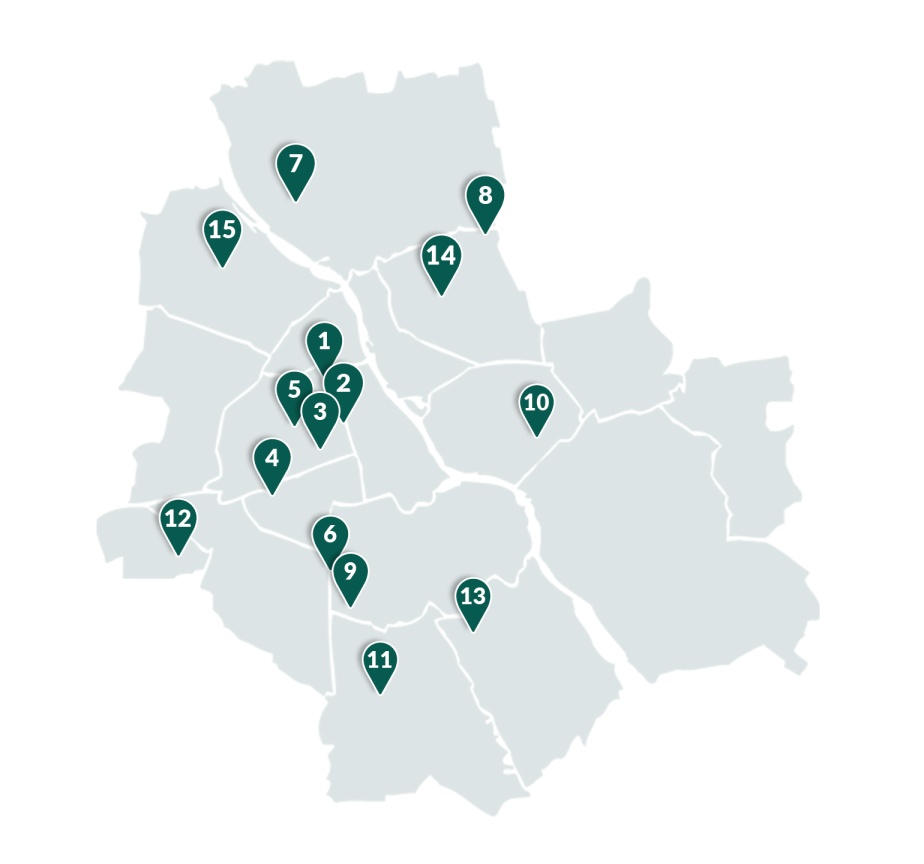 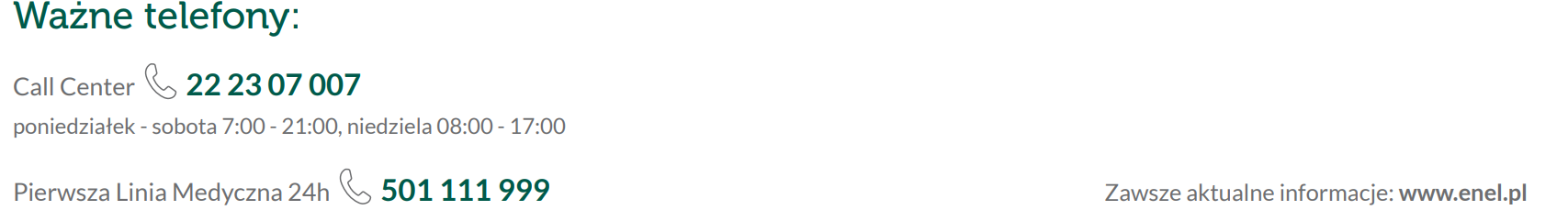                                              ZapraszamyZAKRESY PAKIETÓW MEDYCZNYCH 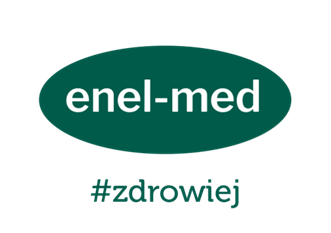  BASIC              STANDARDPREMIUMDostęp do ogólnopolskiej sieci placówek własnych i partnerskich enel-med              STANDARDPREMIUMInfolinia medyczna 24 h.  System on-line. Aplikacja mobilna . Pogotowie i transport sanitarny.              STANDARDPREMIUMKonsultacje lekarskie bez skierowania:  okulista, dermatolog, ginekolog, internista, kardiolog, laryngolog, lekarz medycyny rodzinnej, neurolog, pediatra, urolog. Prowadzenie ciąży, E-wizyty              STANDARDPodstawowe badania diagnostyczne: m.in. RTG, EKG, spirometria, audiogram, cytologia.Podstawowe badania laboratoryjne: min: badanie krwi, moczu, OB, glukozy, cholesterolu, TSH,…Podstawowa profilaktyka bez skierowań: 1 raz w roku badanie cholesterolu, glukozy ,krwi ,moczuZabiegi ambulatoryjne: np. szycie rany, założenie gipsu, usunięcie kleszcza, iniekcje, opatrunki,…Szczepienia przeciwko grypie i tężcowiHonorowanie skierowań również od lekarzy spoza sieci Enel-Med. 
Brak wymogu skierowań do specjalistów, także specjalistów dziecięcych.Rozszerzony zakres konsultacji lekarskich bez skierowania: alergolog, chirurg ogólny, diabetolog, endokrynolog, gastrolog, hematolog, internista, lekarz medycyny rodzinnej, nefrolog, onkolog, ortopeda, pediatra, reumatolog.Rozszerzony zakres konsultacji lekarskich bez skierowania: alergolog, chirurg ogólny, diabetolog, endokrynolog, gastrolog, hematolog, internista, lekarz medycyny rodzinnej, nefrolog, onkolog, ortopeda, pediatra, reumatolog.Rozszerzone badania laboratoryjne - ponad 300 rodzajów badań diagnostycznych z zakresu analityki, biochemii, diagnostyki infekcji, diagnostyki hormonalnej, chorób tarczycy, markery nowotworowe, badania dla ciężarnychRozszerzone badania laboratoryjne - ponad 300 rodzajów badań diagnostycznych z zakresu analityki, biochemii, diagnostyki infekcji, diagnostyki hormonalnej, chorób tarczycy, markery nowotworowe, badania dla ciężarnychRozszerzone badania diagnostyczne - USG jamy brzusznej, USG narządów rodnych przez powłoki brzuszne, USG transwaginalne, USG płodu, USG prostaty, USG tarczycy, USG piersi, Mammografia, Holter EKG, Holter ciśnieniowy, Pole widzenia, Immunoterapia – iniekcje odczulające.Rozszerzone badania diagnostyczne - USG jamy brzusznej, USG narządów rodnych przez powłoki brzuszne, USG transwaginalne, USG płodu, USG prostaty, USG tarczycy, USG piersi, Mammografia, Holter EKG, Holter ciśnieniowy, Pole widzenia, Immunoterapia – iniekcje odczulające.Wizyty domowe:  bez limitu. Przegląd stomatologiczny: co 6 miesięc.y Gastroskopia Rezonans magnetyczny, Tomografia komputera - podstawowy zakres badań diagnostycznych Testy alergologiczne - skórneWizyty domowe:  bez limitu. Przegląd stomatologiczny: co 6 miesięc.y Gastroskopia Rezonans magnetyczny, Tomografia komputera - podstawowy zakres badań diagnostycznych Testy alergologiczne - skórneKompleksowy zakres konsultacji lekarskich bez skierowania: anestezjolog, audiolog, chirurg naczyniowy, chirurg onkolog, chirurg plastyk, dietetyk, foniatra, hepatolog, lekarz medycyny sportowej, neurochirurg, proktolog, psychiatra (3 wizyty), psycholog ( 1 wizyta), pulmonolog.Kompleksowy zakres konsultacji lekarskich bez skierowania: anestezjolog, audiolog, chirurg naczyniowy, chirurg onkolog, chirurg plastyk, dietetyk, foniatra, hepatolog, lekarz medycyny sportowej, neurochirurg, proktolog, psychiatra (3 wizyty), psycholog ( 1 wizyta), pulmonolog.Kompleksowy zakres konsultacji lekarskich bez skierowania: anestezjolog, audiolog, chirurg naczyniowy, chirurg onkolog, chirurg plastyk, dietetyk, foniatra, hepatolog, lekarz medycyny sportowej, neurochirurg, proktolog, psychiatra (3 wizyty), psycholog ( 1 wizyta), pulmonolog.Kompleksowy zakres konsultacji lekarskich bez skierowania: anestezjolog, audiolog, chirurg naczyniowy, chirurg onkolog, chirurg plastyk, dietetyk, foniatra, hepatolog, lekarz medycyny sportowej, neurochirurg, proktolog, psychiatra (3 wizyty), psycholog ( 1 wizyta), pulmonolog.Kompleksowa diagnostyka obrazowa: min: Rezonans magnetyczny, Tomografia komputerowa, USG Doppler , Biopsja cienkoigłowa, EEG, ENG, Urografia nerek, Endoskopia, inne…Kompleksowa diagnostyka obrazowa: min: Rezonans magnetyczny, Tomografia komputerowa, USG Doppler , Biopsja cienkoigłowa, EEG, ENG, Urografia nerek, Endoskopia, inne…Kompleksowa diagnostyka obrazowa: min: Rezonans magnetyczny, Tomografia komputerowa, USG Doppler , Biopsja cienkoigłowa, EEG, ENG, Urografia nerek, Endoskopia, inne…Kompleksowa diagnostyka obrazowa: min: Rezonans magnetyczny, Tomografia komputerowa, USG Doppler , Biopsja cienkoigłowa, EEG, ENG, Urografia nerek, Endoskopia, inne…Doraźna pomoc stomatologiczna – w sytuacjach nagłych dolegliwości bólowych i urazu zęba.Doraźna pomoc stomatologiczna – w sytuacjach nagłych dolegliwości bólowych i urazu zęba.Doraźna pomoc stomatologiczna – w sytuacjach nagłych dolegliwości bólowych i urazu zęba.Doraźna pomoc stomatologiczna – w sytuacjach nagłych dolegliwości bólowych i urazu zęba.Kompleksowa profilaktyka stomatologiczna: pantomogram, przegląd stomatologiczny, skaling usuniecie złogów nazębnych, oczyszczanie zębów metodą ręczną u dzieci,  piaskowanie, fluoryzacja, lakowanie zębów.Kompleksowa profilaktyka stomatologiczna: pantomogram, przegląd stomatologiczny, skaling usuniecie złogów nazębnych, oczyszczanie zębów metodą ręczną u dzieci,  piaskowanie, fluoryzacja, lakowanie zębów.Kompleksowa profilaktyka stomatologiczna: pantomogram, przegląd stomatologiczny, skaling usuniecie złogów nazębnych, oczyszczanie zębów metodą ręczną u dzieci,  piaskowanie, fluoryzacja, lakowanie zębów.Kompleksowa profilaktyka stomatologiczna: pantomogram, przegląd stomatologiczny, skaling usuniecie złogów nazębnych, oczyszczanie zębów metodą ręczną u dzieci,  piaskowanie, fluoryzacja, lakowanie zębów.Szczepienia ochronne: WZW typu B, Odra, Świnka, Różyczka, Odkleszczowe zapalenie opon mózgowo - rdzeniowychSzczepienia ochronne: WZW typu B, Odra, Świnka, Różyczka, Odkleszczowe zapalenie opon mózgowo - rdzeniowychSzczepienia ochronne: WZW typu B, Odra, Świnka, Różyczka, Odkleszczowe zapalenie opon mózgowo - rdzeniowychSzczepienia ochronne: WZW typu B, Odra, Świnka, Różyczka, Odkleszczowe zapalenie opon mózgowo - rdzeniowychSzczepienia ochronne: WZW typu B, Odra, Świnka, Różyczka, Odkleszczowe zapalenie opon mózgowo - rdzeniowychRozszerzony zakres zabiegów ambulatoryjnychRozszerzony zakres zabiegów ambulatoryjnychRozszerzony zakres zabiegów ambulatoryjnychRozszerzony zakres zabiegów ambulatoryjnychRozszerzony zakres zabiegów ambulatoryjnychRehabilitacja limitowana do 10 spotkań/30 zabiegów w ciągu roku.Rehabilitacja limitowana do 10 spotkań/30 zabiegów w ciągu roku.Rehabilitacja limitowana do 10 spotkań/30 zabiegów w ciągu roku.Rehabilitacja limitowana do 10 spotkań/30 zabiegów w ciągu roku.Rehabilitacja limitowana do 10 spotkań/30 zabiegów w ciągu roku.CENY PAKIETÓWBASIC STANDARD
PREMIUMCena za pracownika39,0068,0097,00Cena za partnera39,0068,0097,00Cena za rodzina pracownika78,00116,00155,00Pracownik – bez względu na wiek i formę zatrudnienia
Partner  - małżonek/partner do 67 r. lub dziecko do 18 r.ż lub uczące się do 26 roku życia  (cena bez pracownika) 
Rodzina – małżonek/partner i wszystkie dzieci do 18 r.ż. lub młodzież ucząca się do 26 r.ż,  (cena bez pracownika)
Pracownik – bez względu na wiek i formę zatrudnienia
Partner  - małżonek/partner do 67 r. lub dziecko do 18 r.ż lub uczące się do 26 roku życia  (cena bez pracownika) 
Rodzina – małżonek/partner i wszystkie dzieci do 18 r.ż. lub młodzież ucząca się do 26 r.ż,  (cena bez pracownika)
Pracownik – bez względu na wiek i formę zatrudnienia
Partner  - małżonek/partner do 67 r. lub dziecko do 18 r.ż lub uczące się do 26 roku życia  (cena bez pracownika) 
Rodzina – małżonek/partner i wszystkie dzieci do 18 r.ż. lub młodzież ucząca się do 26 r.ż,  (cena bez pracownika)
Pracownik – bez względu na wiek i formę zatrudnienia
Partner  - małżonek/partner do 67 r. lub dziecko do 18 r.ż lub uczące się do 26 roku życia  (cena bez pracownika) 
Rodzina – małżonek/partner i wszystkie dzieci do 18 r.ż. lub młodzież ucząca się do 26 r.ż,  (cena bez pracownika)
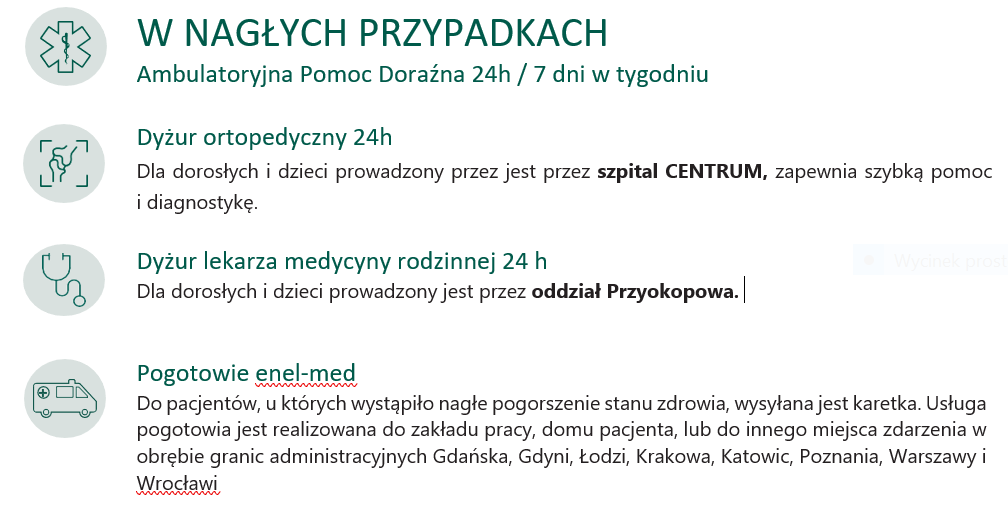 